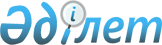 Об утверждении Правил реализации механизмов стабилизации цен на социально значимые продовольственные товары по Карагандинской областиПостановление акимата Карагандинской области от 4 сентября 2019 года № 52/01. Зарегистрировано Департаментом юстиции Карагандинской области 5 сентября 2019 года № 5452.
      В соответствии с законами Республики Казахстан от 23 января 2001 года "О местном государственном управлении и самоуправлении в Республике Казахстан", от 8 июля 2005 года "О государственном регулировании развития агропромышленного комплекса и сельских территорий", приказом Министра сельского хозяйства Республики Казахстан от 29 июля 2019 года № 280 "Об утверждении Типовых правил реализации механизмов стабилизации цен на социально значимые продовольственные товары" (зарегистрирован в Реестре государственной регистрации нормативных правовых актов № 19123) акимат Карагандинской области ПОСТАНОВЛЯЕТ:
      1. Утвердить прилагаемые Правила реализации механизмов стабилизации цен на социально значимые продовольственные товары по Карагандинской области.
      2. Государственному учреждению "Управление сельского хозяйства Карагандинской области", акционерному обществу "Социально-предпринимательская корпорация "Сарыарка" принять меры, вытекающие из настоящего постановления.
      3. Контроль за исполнением настоящего постановления возложить на курирующего заместителя акима области.
      4. Настоящее постановление вводится в действие по истечении десяти календарных дней после дня его первого официального опубликования. Правила реализации механизмов стабилизации цен на социально значимые продовольственные товары по Карагандинской области
      Сноска. Правила – в редакции постановления акимата Карагандинской области от 18.07.2023 № 48/02 (вводится в действие по истечении десяти календарных дней после дня его первого официального опубликования). Глава 1. Общие положения
      1. Настоящие Правила реализации механизмов стабилизации цен на социально значимые продовольственные товары по Карагандинской области (далее – Правила) разработаны в соответствии с Законом Республики Казахстан "О государственном регулировании развития агропромышленного комплекса и сельских территорий", Приказом Министра сельского хозяйства Республики Казахстан от 29 июля 2019 года №280 "Об утверждении Типовых правил реализации механизмов стабилизации цен на социально значимые продовольственные товары" (зарегистрирован в Реестре государственной регистрации нормативных правовых актов № 19123) (далее – Типовые правила) и определяют порядок реализации механизмов стабилизации цен на социально значимые продовольственные товары.
      2. В настоящих Правилах используются следующие понятия:
      1) региональный стабилизационный фонд продовольственных товаров – оперативный запас продовольственных товаров, созданный для оказания регулирующего воздействия на агропродовольственный рынок и обеспечения продовольственной безопасности на территории Карагандинской области;
      2) освежение регионального стабилизационного фонда продовольственных товаров - реализация продовольственных товаров до истечения сроков их хранения или возврат продовольственных товаров до истечения сроков их хранения поставщику с последующей поставкой такого же объема продовольственных товаров с новым сроком хранения или с нового урожая следующего года;
      3) формирование регионального стабилизационного фонда продовольственных товаров – закупочные интервенции, размещение и хранение продовольственных товаров в региональном стабилизационном фонде продовольственных товаров;
      4) использование регионального стабилизационного фонда продовольственных товаров – реализация продовольственных товаров из регионального стабилизационного фонда продовольственных товаров с целью проведения товарных интервенций и освежения регионального стабилизационного фонда продовольственных товаров;
      5) сельскохозяйственный товаропроизводитель (далее сельхозтоваропроизводитель) - физическое или юридическое лицо, занимающееся производством сельскохозяйственной продукции;
      6) закупочные интервенции – мероприятия по приобретению специализированными организациями социально значимых продовольственных товаров при снижении цен на территории областей, городов республиканского значения, столицы, введении чрезвычайного положения на территории Республики Казахстан, а также в рамках поручений Президента Республики Казахстан, Правительства Республики Казахстан или Премьер-Министра Республики Казахстан;
      7) товарные интервенции – мероприятия по реализации продовольственных товаров на внутреннем рынке из региональных стабилизационных фондов продовольственных товаров, осуществляемые в целях стабилизации внутреннего рынка при росте цен;
      8) фиксированная цена - фиксированная цена – цена социально значимого продовольственного товара с учетом затрат на производство/закуп, хранение, естественной убыли (усушки), доставки до места назначения, а также маржинального дохода от себестоимости продукции;
      9) форвард - производственный финансовый инструмент, покупатель (или продавец) которого берет на себя обязательство по истечении определенного срока купить (или продать) базовый актив на согласованных условиях в будущем.
      10) предельная торговая надбавка - торговая надбавка, формируемая для определения цены при реализации субъектами внутренней торговли продовольственных товаров конечным потребителям;
      3. Механизмы стабилизации цен на социально значимые продовольственные товары реализуются в соответствии с настоящими Правилами.
      4. В целях обеспечения эффективного и своевременного применения механизмов стабилизации цен на социально значимые продовольственные товары аким области образует Комиссию по обеспечению реализации механизмов стабилизации цен на социально значимые продовольственные товары (далее – Комиссия) и утверждает ее состав.
      5. Председателем Комиссии является заместитель акима области, членами Комиссии являются сотрудники управлений (отделов) предпринимательства, торговли и сельского хозяйства, а также представители объединений субъектов частного предпринимательства и общественных организаций. Комиссия осуществляет свою деятельность на постоянной основе.
      6. Количественный состав Комиссии должен быть нечетным и составлять не менее девяти человек. При этом две трети членов Комиссии должны являться представителями объединений субъектов частного предпринимательства и общественных организаций. Секретарь Комиссии не является ее членом.
      7. К компетенции Комиссии относятся:
      1) принятие решения о реализации механизмов стабилизации цен на социально значимые продовольственные товары в Карагандинской области;
      2) определение перечня продовольственных товаров, закупаемых в стабилизационный фонд продовольственных товаров и предельной торговой надбавки по ним в целях реализации механизма по формированию и использованию стабилизационных фондов продовольственных товаров;
      3) определение субъекта предпринимательства для выдачи займа в соответствии с настоящими Правилами;
      4) рассмотрение предложений специализированной организации по определению предельной торговой надбавки на социально значимые продовольственные товары.
      8. Образование и организацию работы Комиссии обеспечивает акимат Карагандинской области (далее - акимат области).
      9. Для реализации механизмов стабилизации цен на социально значимые продовольственные товары акимат области осуществляется закуп услуг у специализированных организаций, реализующих механизмы стабилизации цен на социально значимые продовольственные товары, за исключением мер по установлению предельных цен на социально значимые продовольственные товары, путем заключения договора о реализации механизмов стабилизации цен на социально значимые продовольственные товары.
      10. До истечения срока действия договора о реализации механизмов стабилизации цен на социально значимые продовольственные товары на трехлетний период акимат области заключает со специализированной организацией дополнительное соглашение с указанием обязательств о переходящих активах стабилизационного фонда в натуральном и денежном выражении.
      В случае упразднения стабилизационного фонда, специализированная организация обеспечивает возврат бюджетных средств, использованных для закупа продовольственных товаров в местный бюджет.
      Если по решению специализированной организации реализация продовольственных товаров осуществлена по ценам ниже закупочных, то возврат суммы осуществляется за минусом разницы цены закупа и реализации.
      11. Накладные, коммунальные и прочие расходы специализированной организации, возникшие при использовании стабилизационного фонда, ежегодно покрываются за счет разницы между фиксированной и рыночной ценами на продовольственные товары.
      12. Перечень специализированных организаций, реализующих механизмы стабилизации цен на социально значимые продовольственные товары, за исключением мер по установлению предельных цен на социально значимые продовольственные товары, утверждается уполномоченным органом в области развития агропромышленного комплекса в соответствии с подпунктом 4-1) пункта 1 статьи 6 Закона.
      13. Акимат области совместно с специализированной организацией представляют в министерства сельского хозяйства и торговли и интеграции Республики Казахстан:
      1) ежемесячно до 20 числа месяца, следующего за отчетным месяцем, информацию о ходе реализации механизмов стабилизации цен на социально значимые продовольственные товары;
      2) информацию о приобретаемых объемах овощной продукции с указанием суммы предварительной оплаты, графика поставок с указанием точек сбыта и (или) торговых объектов за месяц до финансирования сельхозтоваропроизводителей в рамках форвардных договоров овощной продукции;
      3) информацию о приобретенных объемах овощной продукции, графиках поставок с указанием точек сбыта и (или) торговых объектов в течение 10 (десяти) рабочих дней после окончательного финансирования сельхозтоваропроизводителей в рамках форвардных договоров. Глава 2. Порядок реализации механизмов по стабилизации цен на социально значимые продовольственные товары
      14. В целях стабилизации рынка социально значимых продовольственных товаров акимат области реализует следующие механизмы стабилизации цен на социально значимые продовольственные товары:
      1) деятельность стабилизационных фондов;
      2) предоставление займа субъектам предпринимательства.
      15. Источником финансирования реализации механизмов стабилизации цен на социально значимые продовольственные товары являются денежные средства, выделяемые акиматом области, в том числе, выделенные ранее на формирование регионального стабилизационного фонда продовольственных товаров.
      16. В рамках формирования регионального стабилизационного фонда продовольственных товаров финансирование сельхозтоваропроизводителей для производства овощной продукции, а также перерабатывающих предприятий для производства крупы гречневой (ядрицы), риса шлифованного (круглозерного), масла подсолнечного, муки пшеничной первого сорта и сахара белого – сахара песка осуществляется с применением форварда с установлением фиксированной цены.
      Финансирование сельхозтоваропроизводителей для производства овощной продукции и перерабатывающих предприятий для производства крупы гречневой (ядрицы), рис шлифованного (круглозерного), масла подсолнечного, муки пшеничной первого сорта и сахара белого – сахара-песка осуществляется на условиях предварительной оплаты в размере не более 70 (семидесяти) процентов от общей суммы форвардного договора и окончательного расчета после поставки продукции.
      17. Исключен постановлением акимата Карагандинской области от 05.12.2023 № 88/02 (вводится в действие по истечении десяти календарных дней после дня его первого официального опубликования).


      18. Объем овощной продукции, приобретаемой в рамках форвардных договоров, формируется до 50 процентов от трехмесячной потребности населения (городского или общего) области на основе регионального спроса в соответствии с решением Комиссии.
      19. Специализированная организация осуществляет финансирование сельхозтоваропроизводителей в рамках форвардных договоров:
      до 10 января 2023 года для производства овощной продукции раннего урожая 2023 года и обеспечения населения овощной продукцией в весенне-летний период 2023 года;
      до 1 февраля 2023 года для производства овощной продукции осеннего урожая 2023 года и обеспечения населения овощной продукцией в зимне-весенний период 2024 года;
      до 1 августа 2023 года для производства овощной продукции раннего урожая 2024 года и обеспечения населения овощной продукцией в весенне-летний период 2024 года;
      до 1 сентября 2023 года для производства овощной продукции осеннего урожая 2024 года и обеспечения населения овощной продукцией в зимне-весенний период 2025 года.
      С 2024 года и последующие годы финансирование сельхозтоваропроизводителей для производства овощной продукции осуществляется в следующие сроки:
      до 1 августа текущего финансового года для обеспечения населения овощной продукцией в весенне-летний период следующего года;
      до 1 сентября текущего финансового года для обеспечения населения овощной продукцией в зимне-весенний период следующего года.
      20. Специализированной организацией осуществляется хранение овощной продукции до начала реализации у сельхозтоваропроизводителей или на других складах. Расчет затрат на хранение производится на основе данных местных исполнительных органов о средней стоимости хранения в регионе в аналогичных типах хранения.
      21. Поставка овощной продукции, а также крупы гречневой (ядрицы), риса шлифованного (круглозерного), масла подсолнечного, муки пшеничной первого сорта и сахара белого – сахара песка, закупленных в рамках форварда с установлением фиксированной цены, осуществляется на основании графика и фиксированных отпускных/розничных цен, утвержденных специализированной организацией совместно с местным исполнительным органом области, в том числе овощной продукции в период межсезонья (зимне-весенний период: февраль, март, апрель; весенне-летний период: май, июнь, июль), либо в другие периоды в случае необходимости оказания регулирующего воздействия на внутренний рынок.
      Сноска. Пункт 21 – в редакции постановления акимата Карагандинской области от 05.12.2023 № 88/02 (вводится в действие по истечении десяти календарных дней после дня его первого официального опубликования).


      22. Специализированная организация совместно с акиматом области осуществляют мониторинг деятельности сельхозтоваропроизводителей с выездом на поле, на всех этапах цикла производства овощной продукции с момента заключения форвардного договора.
      23. Социально значимые продовольственные товары, приобретаемые в рамках механизмов стабилизации цен на социально значимые продовольственные товары, должны соответствовать требованиям к безопасности пищевой продукции при ее хранении, транспортировке и реализации согласно статьям 18 и 19 Закона Республики Казахстан "О безопасности пищевой продукции".
      24. Особенности (детали) реализации механизмов стабилизации цен на социально значимые продовольственные товары, не регламентированные Типовыми правилами, определяются настоящими Правилами реализации механизмов стабилизации цен на социально значимые продовольственные товары. Глава 3. Порядок деятельности региональных стабилизационных фондов продовольственных товаров
      25. Деятельность стабилизационных фондов продовольственных товаров осуществляется путем формирования и использования регионального стабилизационного фонда.
      26. В целях реализации механизма по формированию и использованию регионального стабилизационного фонда продовольственных товаров Комиссия определяет перечень социально значимых продовольственных товаров, закупаемых в региональный стабилизационный фонд продовольственных товаров на основе регионального баланса спроса и предложения (объемы производства и обеспеченность продовольственными товарами, их товародвижение, наличие запасов), сведений о посевных площадях (плановых), прогнозном урожае, сложившихся ценах за прошедший календарный год, иных сведений, а также предельную торговую надбавку.
      27. При формировании региональных стабилизационных фондов продовольственных товаров 70 (семьдесят) процентов бюджетных средств направляются на финансирование сельхозтоваропроизводителей и перерабатывающих предприятий в рамках форвардных договоров.
      28. Перечень социально значимых продовольственных товаров, необходимых для закупа в региональный стабилизационный фонд продовольственных товаров формируется из перечня социально значимых продовольственных товаров, утвержденного приказом заместителя Премьер-Министра - Министра торговли и интеграции Республики Казахстан от 11 мая 2023 года № 166-НҚ (зарегистрирован в Реестре государственной регистрации нормативных правовых актов №32474).
      29. Предельная торговая надбавка на социально значимые продовольственные товары, реализуемые специализированной организацией, формируется с учетом удержания цен на 10 или более процентов ниже официальных рыночных значений розничных цен на социально значимые продовольственные товары, формируемые органами государственной статистики соответствующей области согласно Плану статистических работ в соответствии с пунктом 1 статьи 19 Закона Республики Казахстан "О государственной статистике".
      30. Комиссия вносит акиму Карагандинской области рекомендации об утверждении перечня закупаемых продовольственных товаров и предельной торговой надбавки по ним.
      31. Акимат области на основании рекомендации Комиссии утверждает перечень закупаемых продовольственных товаров и предельную торговую надбавку.
      32. При формировании регионального стабилизационного фонда приобретение социально значимых продовольственных товаров осуществляется непосредственно у производителей, в том числе путем заключения форвардных договоров и офтейк-контрактов с возможностью хранения у сельхозтоваропроизводителя. В случае, если производителем напрямую не осуществляется реализация продукции, приобретение социально значимых продовольственных товаров осуществляется у оптовых поставщиков (дистрибьютеров), специализирующихся на реализации продовольственных товаров.
      33. Специализированная организация на основе статистических данных и других источников проводит постоянный анализ внутреннего рынка продовольственных товаров региона и рынков продукции агропромышленного комплекса (объемы производства и обеспеченность продовольственными товарами, их товародвижение, наличие запасов, цен), определяет объемы продовольственных товаров, закупаемых в региональный стабилизационный фонд, и принимает решение о закупочных интервенциях.
      34. Решение специализированной организации о закупочных интервенциях принимается в целях обеспечения эффективного и своевременного применения механизмов стабилизации цен на социально значимые продовольственные товары.
      35. Использование регионального стабилизационного фонда осуществляется специализированной организацией путем проведения товарных интервенций и освежения продовольственных товаров.
      36. Специализированная организация принимает решение о проведении товарных интервенций не позднее 2 (двух) рабочих дней в случае повышения уровня цен, при котором необходимо регулирующее воздействие на агропродовольственный рынок.
      37. Специализированная организация в целях своевременного освежения регионального стабилизационного фонда на постоянной основе обеспечивает сроки хранения продовольственных товаров регионального стабилизационного фонда.
      38. Освежение регионального стабилизационного фонда осуществляется до истечения сроков хранения продовольственных товаров, путем реализации продовольственного товара из регионального стабилизационного фонда или возврата продовольственных товаров до истечения сроков их хранения поставщику с последующей поставкой такого же объема продовольственных товаров с новым сроком хранения или с нового урожая следующего года.
      39. Реализация продовольственных товаров регионального стабилизационного фонда для товарных интервенций, освежения продовольственных товаров осуществляется специализированной организацией через собственные точки сбыта и (или) торговые объекты, реализующие продовольственные товары, а также перерабатывающим предприятиям для производства социально значимых продовольственных товаров в пределах предельной торговой надбавки.
      40. При этом, цена готового продовольственного товара, произведенного перерабатывающим предприятием, не превышает его предельно допустимой розничной цены, утвержденной акиматом области, и оговаривается в договоре о реализации, заключенном специализированной организацией с перерабатывающим предприятием.
      41. Акимат области совместно с специализированной организацией проводят информационную работу по доведению информации до населения через средства массовой информации, официальные сайты акимата и специализированной организации о местонахождении торговых объектов, осуществляющих товарные интервенции, а также о порядке предоставления займа субъектам предпринимательства. Глава 4. Порядок предоставления займа субъектам предпринимательства
      42. Акимат области в целях стабилизации цен на социально значимые продовольственные товары через специализированные организации предоставляют займ субъектам предпринимательства в соответствии с перечнем продовольственных товаров, определяемым Комиссией на основе регионального баланса спроса и предложения (объемы производства и обеспеченность продовольственными товарами, их товародвижение, наличие запасов), сведений о посевных площадях (плановых), прогнозном урожае, сложившихся ценах за прошедший календарный год, иных сведений. Предоставление займа осуществляется на условиях возвратности, обеспеченности и платности путем заключения договора займа.
      43. При предоставлении займа субъектам предпринимательства 70 (семьдесят) процентов бюджетных средств направляются на финансирование сельхозтоваропроизводителей и перерабатывающих предприятий.
      При отсутствии заявок от сельхозтоваропроизводителей и перерабатывающих предприятий для исполнения требований части первой настоящего пункта, займ предоставляется субъектам предпринимательства, осуществляющим реализацию продовольственных товаров.
      44. Стабилизация цен обеспечивается путем установления специализированной организацией фиксированных сниженных розничных/оптовых цен на социально значимые продовольственные товары.
      45. Субъект предпринимательства для выдачи займа определяется Комиссией в соответствии с следующими требованиями (критериями) к субъектам предпринимательства:
      наличие в собственности либо на правах аренды (со сроком действия на период предоставления займа) действующего торгового объекта (объектов) или договора (договоров) поставки продукции с действующим субъектом розничной торговли (со сроком действия на период предоставления займа);
      обеспечение исполнения обязательств по возврату займа специализированной организации. Обеспечение исполнения обязательств предоставляется в виде: залога, банковской гарантии, договора страхования. Обеспечение исполнения обязательств оформляется в письменной форме.
      46. Прием заявок у субъектов предпринимательства осуществляет специализированная организация и после проверки на соответствие требованиям Правил направляет в акимат области для вынесения на заседание Комиссии.
      47. В протоколе Комиссии указываются перечень социально значимых продовольственных товаров, для субъектов розничной торговли - фиксированные розничные цены по ним, для производителей – отпускные цены, сумма займа и субъект предпринимательства.
      48. Условия предоставления займа устанавливаются договором займа, заключаемого между специализированной организацией и субъектом предпринимательства.
      49. Займ не предоставляется на рефинансирование просроченной задолженности.
      50. Займ предоставляется только в национальной валюте.
					© 2012. РГП на ПХВ «Институт законодательства и правовой информации Республики Казахстан» Министерства юстиции Республики Казахстан
				
      Аким Карагандинской области

Е. Кошанов
Утверждены
постановлением акимата
Карагандинской области
от "4" сентября 2019 года
№ 52/01